מה מאפיין את הקבוצה שלנו?מסר: אורח החיים הקבוצתי טומן בחובו אפשרויות רבות של העצמהמתודה ראשונה:נשלח לחניכים בקבוצה המשותפת שלנו בכל פעם תמונה של חייה אחרת ונבקש מהם לשלוח לנו מאפיינים של אותה החייה. ניתן לחניכים כמה דקות למצוא מידע על החיות. לאחר איסוף המידע על החיות נשאל:החיות מייצגות סוגים שונים של קבוצות. איזו קבוצה אנחנו? לאיזו חיה אנחנו יותר דומים? איזו קבוצה היינו בתחילת השנה? איזו אנחנו היום ואיזו אנו רוצים להיות בסוף השנה?מסכמים את הדיון במסר שמכל קבוצה אנחנו יכולים ללמוד משהו. לדוגמה: חשיבות המנהיג בקבוצה, חשיבות ההליכה יחד, חשיבות החיים לבד ועוד.הערות למדריך:משל אווזי הבר יהיה כהסבר על אווזי הבר. דבורים – חיות ביחד ועובדות ביחד אך לעיתים פעולות לבד, אבל יש מלכהשמנהיגה את הקן.כבשים – חיות כעדר כגוש שמתנהל אותו דבר. ינשוף – ינשוף יצור בודד שחיי לבד. זמן:  רבע שעה | נספחים:  תמונות של חיות ומשל אווזי הבר | ציוד: אין נספח 1 – משל אווזי הברבמעופו יוצר בכנפיו כל אווז כוח עילוי לאווזים שעפים בעקבותיו.  כאשר אווזי הבר טסים במבנה הם מגדילים ב 71% את טווח טיסתם.  כאשר אחד מאווזי הבר ניתק מהמבנה הוא חש בבת אחת בכוחות הגרר וההתנגדות המוכרים לכל עוף שעף לבדו. הוא נסוג לאחור כדי לנצל את כוח העילוי שיוצרים האווזים שלפניו. כאשר אווז הבר המוביל מתעייף הוא נסוג לאחורי המבנה ואווז אחר תופס את מקומו. האווזים שטסים במבנה מגעגעים לאלה שלפניהם, כדי לעודד אותם לשמור על מהירותם. כאשר אחד מאווזי הבר חולה, שני אווזים פורשים איתו מהמבנה ומלווים אותו לקרקע כדי לעזור לו וכדי להגן עליו. מוסר השכל : אם היינו נבונים כאווזים היינו עוזרים זה לזה בימים קשים ובשיא כוחנו כאחד.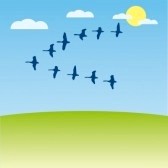 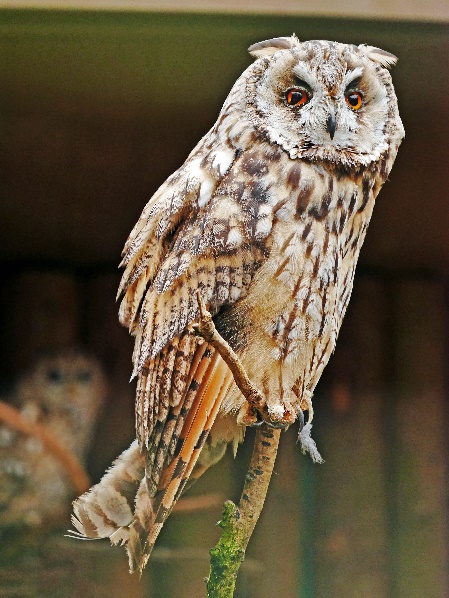 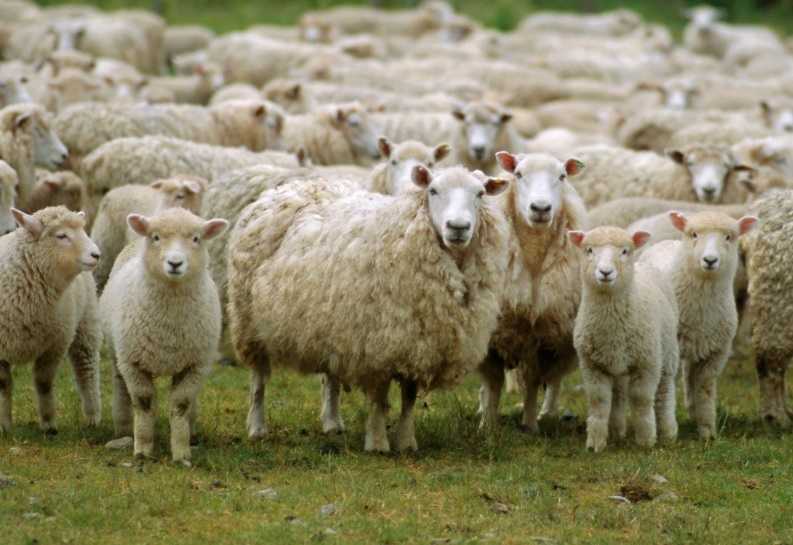 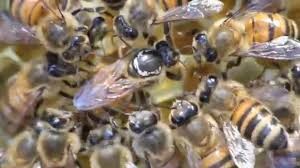 